Антонівська сільська радаСквирського району Київської областіР І Ш Е Н Н Я 11 сесія 07 скликанняс. Антонів								          від 27 січня 2017 рокуПро  внесення змін до рішення сесії від 23.01.2015 року №01-44-06 «Про затвердження розмірів ставок єдиного податку для фізичних осіб»Керуючись ст.143 Конституції України та відповідно до п.10.3 ст.10 та п..293.1 ст.293  Податкового кодексу України  № 2755- V1 від 02.12.2010р.( із змінами та доповненнями )  Антонівська сільська  радав и р і ш и л а: Внести зміни до додатку № 1 рішення сесії від 23.01.2015 року № 01-44-06 «Про затвердження розміру ставок єдиного податку для фізичних осіб» та викласти в такій редакції: ставка єдиного податку  для платників першої групи встановлюється у відсотках до розміру прожиткового мінімуму для працездатних осіб встановленого законом на 1 січня податкового звітного  року.Дані зміни набувають чинності з 01 січня 2017 року.Сільський голова                                                                        В.В.Денисюкс.Антонів27 січня 2017 року№ 03-11-07											Додаток №1До рішення № 03-11- 07Антонівської сільської ради7 скликанняВід  27 січня 2017 рокуМісячні розміри ставок єдиного податку для платників першої групи.Код видудіяльностіНазва виду діяльностіПропозиція в % дорозміру прожиткового мінімуму для працездатних осіб встановлених законом на  Код видудіяльностіНазва виду діяльностіна 01 січня податкового звітного року115.20Виробництво взуття10 295.23Ремонт взуття та шкіряних виробів8314.11Виробництво одягу зі шкіри10432.99Виробництво іншої продукції не віднесеної до інших угрупувань10 514.12Виробництво іншого верхнього одягу10614.14Виробництво спіднього одягу10 713.99Виробництво інших текстильних виробів, не віднесених до інших угруповань10 814.19Виробництво іншого одягу та аксесуарів10 913.30Оздоблення текстильних виробів7 1014.39Виробництво іншого трикотажного та в'язаного одягу.10 1195.29Ремонт інших побутових виробів та предметів особистого вжитку7 1213.93Виробництво килимів та килимових виробів.10 1395.29Ремонт інших побутових виробів та предметів особистого вжитку8 1415.12Виробництво дорожніх виробів, сумок, лимарно-сідельних виробів зі шкіри та інших матеріалів10 1595.29Ремонт інших побутових виробів та предметів особистого вжитку8 1631.09Виробництво інших меблів10 1716.29Виробництво інших виробів з деревини; виготовлення виробів з корка, соломки та рослинних матеріалів для плетіння8 1816.23Виробництво інших дерев'яних будівельних конструкцій та столярних виробів.10 1945.20Технічне обслуговування та ремонт автотранспортних засобів10 2095.21Ремонт електронної апаратури побутового призначення для приймання, запису та відтворення звуку і зображення8 2195.22Ремонт побутових приладів, домашнього та садового обладнання8 2295.25Ремонт годинників та ювелірних виробів7 2345.40Торгівля мотоциклами, деталями та приладдям до них, технічне обслуговування і ремонт мотоциклів7 2436.32Послуги з технічного обслуговування і ремонту музичних інструментів.82525.99Виробництво інших готових металевих виробів, не віднесених до інших угруповань10 2633.11Ремонт і технічне обслуговування готових металевих виробів8 2732.13Виробництво біжутерії та подібних виробів10 2895.25Ремонт годинників та ювелірних виробів10 2977.29Прокат інших побутових виробів та предметів особистого вжитку10 3074.20Діяльність у сфері фотографії10 3196.01Прання та хімчистка текстильних та хутряних виробів8 3215.11Дублення шкур та оздоблення шкіри; вичинка та фарбування хутра10 3396.02Надання послуг перукарнями та салонами краси10 3496.03Організація поховань та надання супутніх послуг7 3502.40Надання допоміжних послуг у лісовому господарстві10 3697.00Діяльність домашніх господарств як роботодавців для домашньої прислуги8 3798.20Діяльність домашніх господарств як виробників послуг для власного споживання8 3847.81Роздрібна торгівля з лотків та на ринках харчовими продуктами, напоями і тютюновими виробами103947.82Роздрібна торгівля з лотків та на ринках текстильними виробами, одягом і взуттям104047.89Роздрібна торгівля з лотків та на ринках іншими товарами10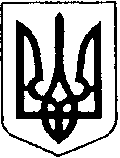 